   IV созыв                                                                                      19-ое заседание Об утверждении прогнозного плана (программы) приватизации муниципального имущества сельского поселения Семилетовский сельсовет   муниципального района Дюртюлинский район Республики Башкортостан на  2020 годВ целях реализации Федерального закона от 21 декабря 2001 года 
№ 178-ФЗ «О приватизации государственного и муниципального имущества», от 22 июля 2008 года № 159-ФЗ «Об особенностях отчуждения недвижимого имущества, находящегося в государственной собственности субъектов Российской Федерации или в муниципальной собственности и арендуемого субъектами малого и среднего предпринимательства, и о внесении изменений в отдельные законодательные акты Российской Федерации», Совет сельского поселения Семилетовский сельсовет  муниципального района Дюртюлинский район  Республики Башкортостан постановляет:1. Утвердить прилагаемый прогнозный план (программу) приватизации муниципального имущества сельского поселения Семилетовский сельсовет  муниципального района Дюртюлинский район  Республики Башкортостан на 2020 год.2. Контроль за выполнением настоящего решения возлагаю на себя. Глава сельского поселения                                                               Р.Р.Имаевс. Семилетка02.07.2020№19/83УтвержденРешением Совета Сельского поселения Семилетовский сельсоветмуниципального района Дюртюлинский район Республики Башкортостан №  ____от «________2020 г.ПРОГНОЗНЫЙ ПЛАН (ПРОГРАММА)ПРИВАТИЗАЦИИ МУНИЦИПАЛЬНОГО ИМУЩЕСТВАСЕЛЬСКОГО ПОСЕЛЕНИЯ СЕМИЛЕТОВСКИЙ СЕЛЬСОВЕТ МУНИЦИПАЛЬНОГО РАЙОНА ДЮРТЮЛИНСКИЙ РАЙОН РЕСПУБЛИКИ БАШКОРТОСТАН НА 2020 ГОДРаздел 1. Основные цели и задачиЦелью прогнозного плана приватизации муниципального имущества на 2020 год  является вклад приватизации в повышение темпов роста и эффективности экономики сельского поселения Семилетовский сельсовет  муниципального района Дюртюлинский  район Республики Башкортостан. План приватизации разработан в соответствии с Федеральными законами от 21 декабря 2001 года № 178-ФЗ «О приватизации государственного и муниципального имущества», от 22 июля 2008 года № 159-ФЗ «Об особенностях отчуждения недвижимого имущества, находящегося в государственной собственности субъектов Российской Федерации или в муниципальной собственности и арендуемого субъектами малого и среднего предпринимательства, и о внесении изменений в отдельные законодательные акты Российской Федерации», с Правилами разработки прогнозного плана (программы) приватизации муниципального имущества сельского поселения Семилетовский сельсовет  муниципального района Дюртюлинский район Республики Башкортостан, утвержденный решением Совета сельского поселения Семилетовский сельсовет  муниципального района Дюртюлинский район от 31.05.2013г. № 237.Основными задачами плана приватизации являются:- осуществление приватизации муниципального имущества сельского поселения Семилетовский сельсовет муниципального района Дюртюлинский район Республики Башкортостан, которое не обеспечивает выполнение функций и полномочий муниципального образования;- формирование доходов бюджета сельского поселения Семилетовский сельсовет  муниципального района Дюртюлинский район Республики Башкортостан;- стимулирование привлечения инвестиций в реальный сектор экономики сельского поселения Семилетовский сельсовет  муниципального района Дюртюлинский район Республики Башкортостан;-  своевременное и полное поступление в бюджет сельского поселения Семилетовский сельсовет  муниципального района Дюртюлинский район Республики Башкортостан доходов от приватизации.Раздел 2. Перечень муниципального имущества сельского поселения Семилетовский сельсовет муниципального района Дюртюлинский район Республики Башкортостан, которое планируется приватизировать в 2020 году Раздел 3.  Порядок оплаты и распределения средств при приватизации муниципального имущества1. Оплата приобретаемого имущества производится единовременного в течение месяца со дня заключения договора купли-продажи муниципального имущества. 2. Оплата недвижимого имущества,  приобретаемого субъектами малого и среднего предпринимательства при реализации преимущественного права на приобретение  арендуемого имущества, находящегося в муниципальной собственности, осуществляется единовременного или в рассрочку согласно действующего законодательства.3. При приватизации имущества средством платежа признается денежная единица Российской Федерации.4. Контроль за своевременностью поступления средств от приватизации муниципального имущества осуществляется Комитетом по управлению собственностью Министерства земельных и имущественных отношений Республики Башкортостан по Дюртюлинскому  району и городу Дюртюли.5. Финансовое управление администрации муниципального района Дюртюлинский  район осуществляет контроль за целевым использованием средств, поступивших в бюджет сельского поселения Семилетовский сельсовет  муниципального района Дюртюлинский район  от приватизации муниципального имущества.  Раздел 4. Порядок предоставления информации о приватизации муниципального имуществаИнформация о результатах приватизации муниципального имущества подлежит размещению на официальном сайте администрации сельского поселения Семилетовский сельсовет  и в сети  Интернет  в течение месяца со дня совершения сделок по приватизации в порядке, установленном действующим законодательством.Башқортостан  РеспубликаһыДүртөйлөрайоны муниципаль районының Семилетка  ауыл советы ауыл биләмәһе Советы 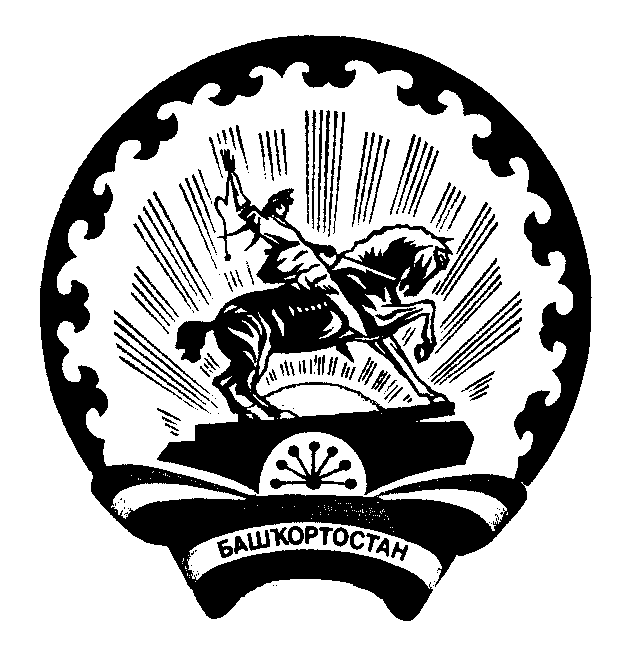 Совет сельского поселения Семилетовский сельсовет муниципального района Дюртюлинский район Республики Башкортостан № п/пНаименование и характеристика объектаАдрес1.Помещение с кадастровым номером 02:22:220101:1027, нежилое, площадью 11,7 кв.м., этаж 1 Республика Башкортостан, Дюртюлинский район, с. Семилетка, ул. Ленина, д.10, номер на этаже 2